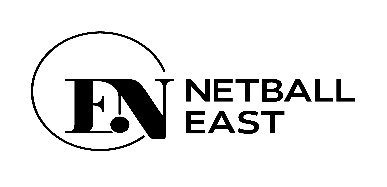 Regional Digital lead – Role profileThis is a voluntary post requiring on average commitment of between four to eight hours per week, working primarily with the regional Strategic Communications & Campaigns lead, the Regional Officer and the constituent County Netball Associations. This position is an appointed member of the Netball East Regional Management Board. ResponsibilitiesWorking with Digital/Communications leads from other Regions in England play an active role in a project to develop progressive, interactive, and informative website across all the member regions taking a specific lead for the East Region website. Lead on the active management and enhancement of the website once it becomes operational. Work with County Netball Associations to support and advise on the development/enhancement of their websites.Develop, enhance and grow our social media profile and presence across a range of appropriate platforms.Contribute the development of Netball in the East region as an active member of the Regional Management Board. CompetenciesExcellent planning & communication skills.A good understanding and experience of working across a range of digital platforms including websites and social media. Experience of implementing strategies to increase and sustain stakeholder engagement. A positive attitude A trusted team player 